Irstablixten (Västerås) 1 – 3 april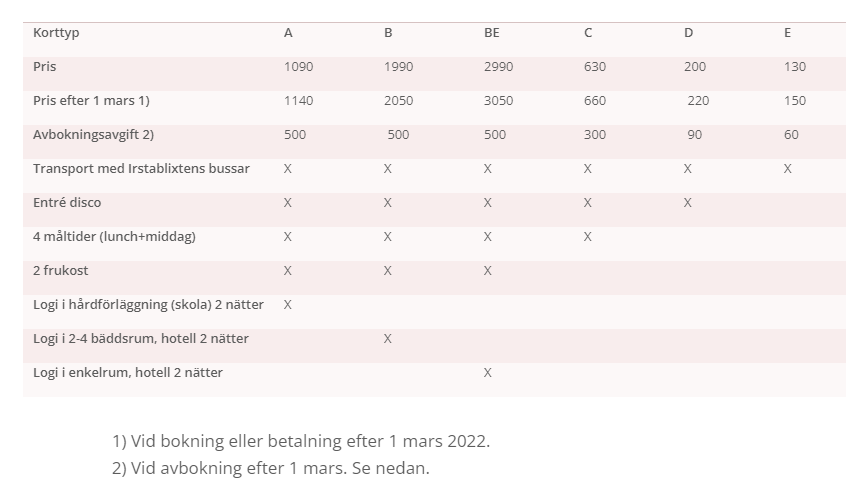 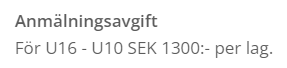 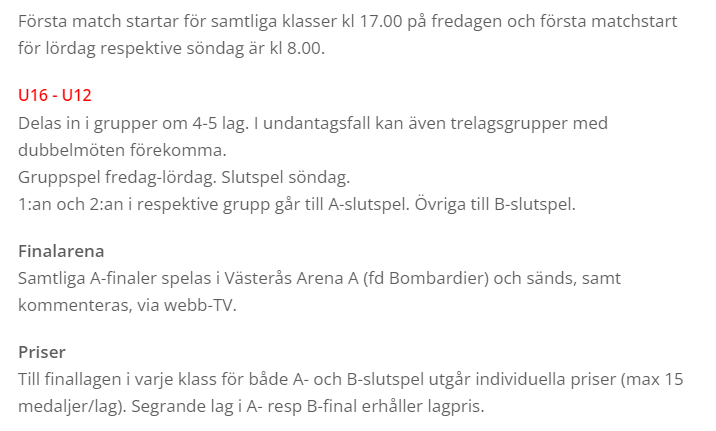 Hallby står för anmälningsavgiften.Potatiscupen (Alingsås) 29 april – 1 maj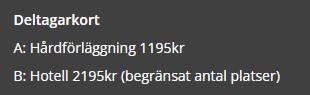 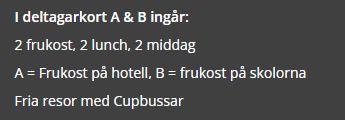 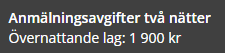 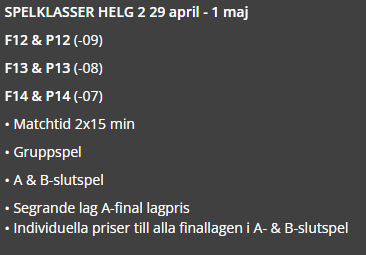 Flickor 14 kommer att delta i Potatiscupen.Hallby står för anmälningsavgiften (1900:-).Aranäs Open (Kungsbacka) 21 – 22 maj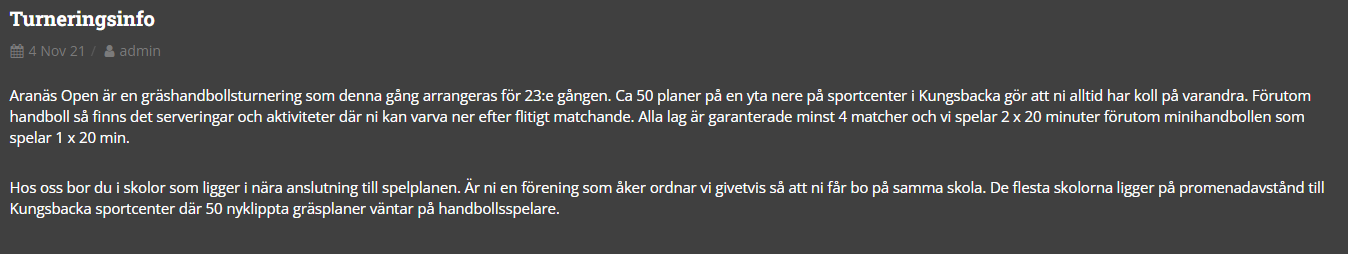 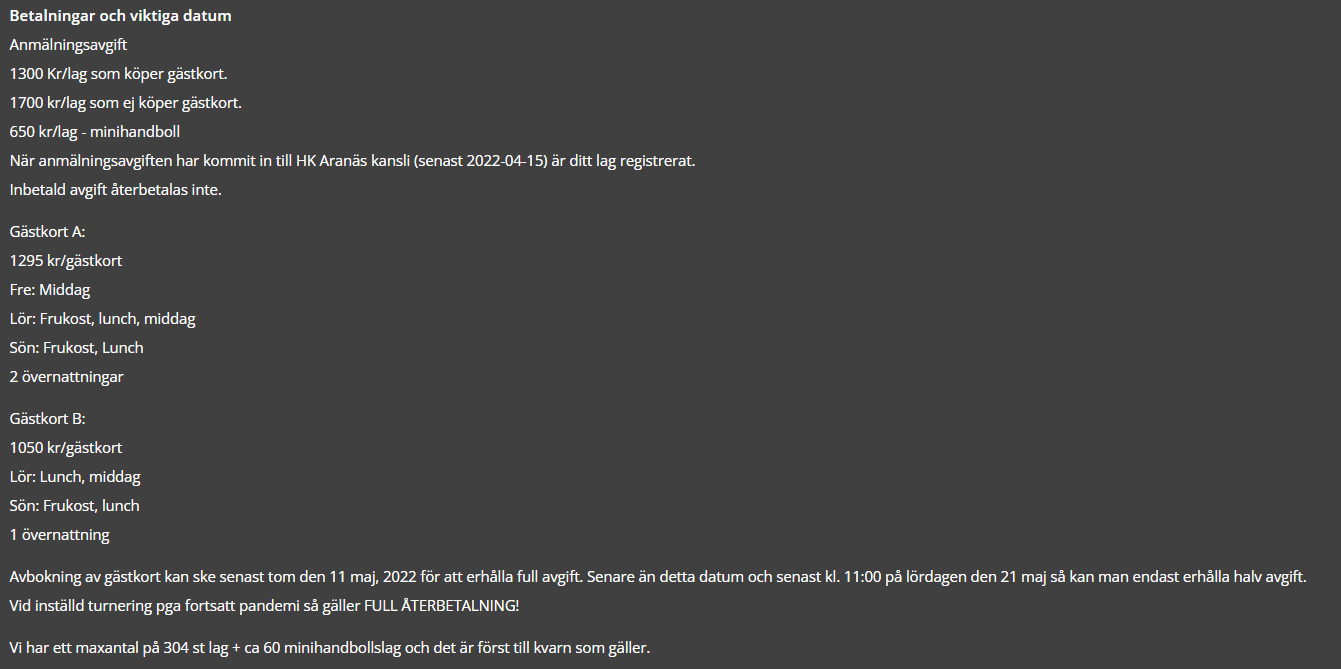 Hallby står INTE för anmälningsavgiften.Vilken cup vill jag helst åka på. Sätt siffran rangera cuperna från 1 – 3 (1 för den som ni i första hand vill åka på).Utöver kostnaderna ovan så tillkommer transport.Förslagsvis tar vi ca halva kostnaden från lagkassan och halva betalar ni själva. För att det inte ska bli för dyrt tycker jag att övernattnings alternativet vi väljer är hårdförläggning (klassrum). IRSTABLIXTEN, Västerås 1 – 3 aprilPotatiscupen, Alingsås 29 april – 1 majAranäs Open, Kungsbacka 21 – 22 maj ____________________________________________Spelarens namn